Отчет по олимпиадной деятельности за первое полугодие 2020-2021 уч.г.Олимпиада ИЕН СВФУ по биологии (21 чел) и по педагогике (6 чел). Колесова Сандаара ППДП-20 заняла первое место.2. Открытые международные студенческие олимпиады -2020-2021 учебного года Победитель - Федорова Варвара Клавдьевна, ИП, 62 б., бронзовая медаль по направлению «Философия»Сертификаты получили: 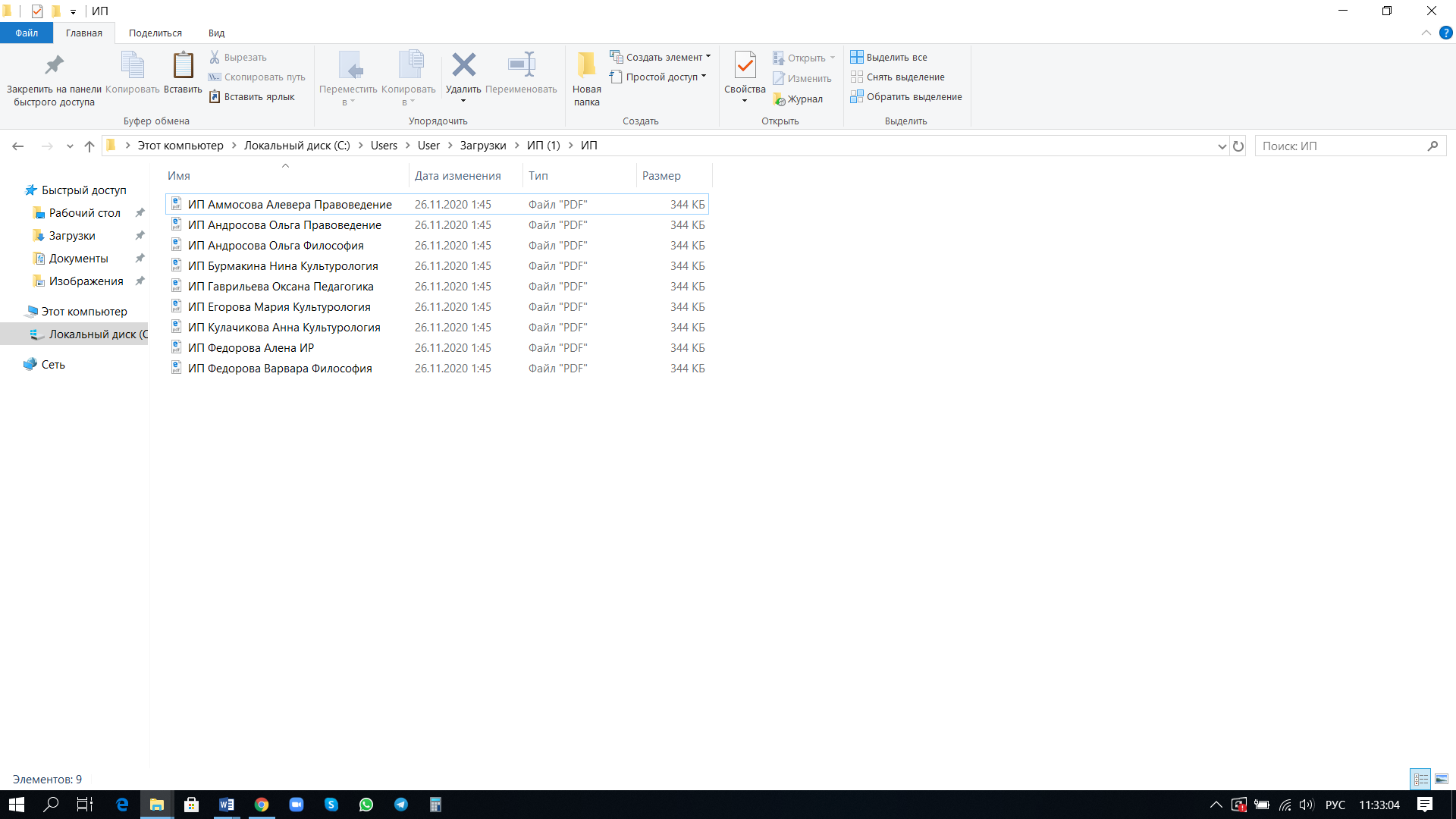 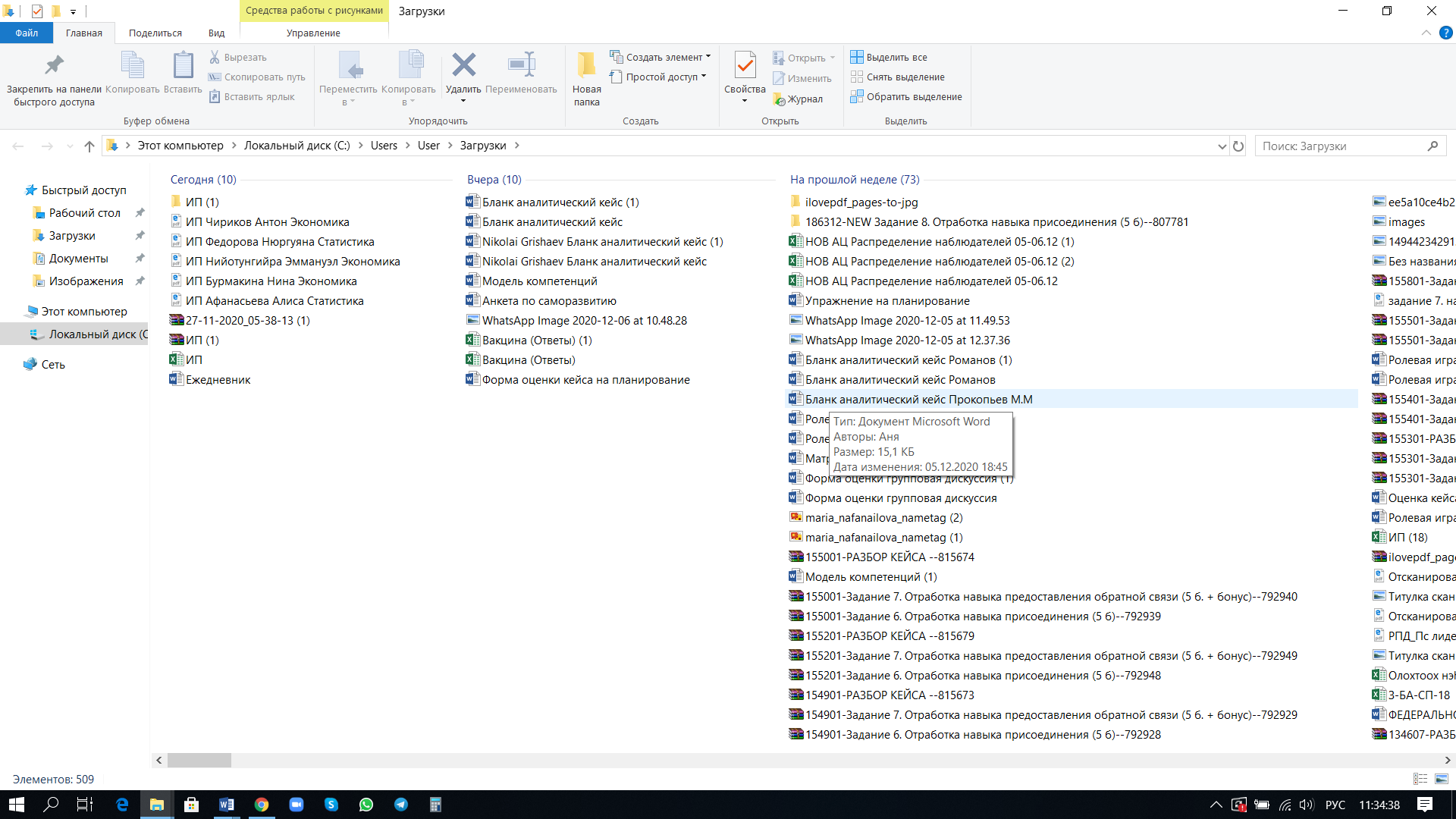 3.Всероссийская студенческая олимпиада по клинической психологии «Психология и медицина» 25-26 ноября 2020 года (г. Рязань) – Хафизова Анастасия получила сертификат участия.  4.На олимпиаду «Я-профессионал» с ИП поступило всего 151 заявок. Из них на «Психологию» 34 заявки, «Социальная работа» 18 заявок, «Педобразование» 11 заявок и по другим направлениям. Была проделана информационная работа:- zoom встреча с первокурсниками ИП- вебинары с РГСУ и СР ИП - консультации студентов по вопросам участия.Нафанаилова М.С. 7.12.2020